Муниципальное казенное общеобразовательное учреждение «Новочерепетская СОШ ЦО» (дошкольный блок)Рабочая программа кружка «Юный финансист» для детей старшего дошкольного возраста.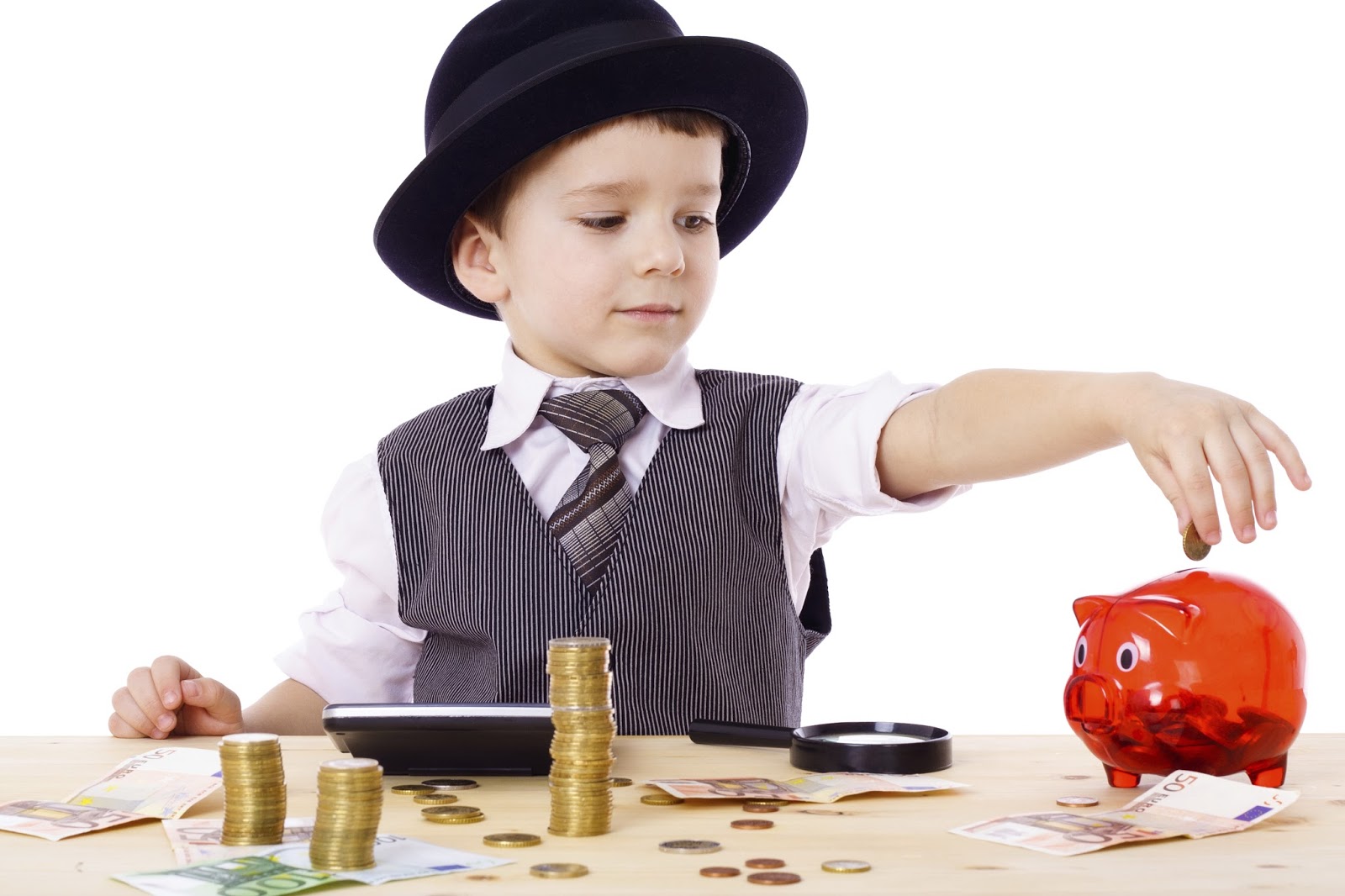 Финансовая грамотность – это умение использовать знания и навыки, для принятия правильных решений, связанных с деньгами и тратами.Современная жизнь диктует свои стандарты: в условиях рыночной экономики человеку в любом возрасте, чтобы быть успешным, необходимо быть финансово грамотным. Поэтому обучение основам экономических знаний необходимо начинать уже в детском саду, ведь представления о деньгах и их применении начинают формироваться в дошкольном возрасте.К сожалению, финансовой грамоте почти не обучают в детских садах. А грамотное отношение к собственным деньгам и опыт пользования финансовыми продуктами в раннем возрасте открывает хорошие возможности и способствует финансовому благополучию детей, когда они вырастают.Дети должны знать, что жить надо по средствам, тратить надо меньше, чем зарабатывается. Понятно, что счастье за деньги не купишь, но детям не лишним будет знать, что достаточное количество финансовых ресурсов открывают перед ними большие возможности, способные дарить радость.Чем раньше дети узнают о роли денег в частной, семейной и общественной жизни, тем раньше могут быть сформированы полезные финансовые привычки.Выбор темы кружка объясняется необходимостью повышения качества образовательного процесса в дошкольном учреждении. Формирование финансовой грамотности у дошкольников способствует развитию мышления, фантазии, кругозора ребенка, развитию речи. Дети приобретают навыки разумного ведения домашнего хозяйства, экономии средств.Дети должны знать, что деньги – это ценность, богатство, но им необходимо усвоить, откуда они берутся. Главная идея финансовой грамотности – связь денег с трудом.Обучая детей финансовой грамотности, мы помогаем им прояснить для себя связи между работой, заработком, затратами и сбережениями; они раньше поймут цену деньгам и научаться правильно принимать финансовые решения.Поэтому цель данной программы – сформировать основы финансовой грамотности у детей старшего дошкольного возраста.Задачи:              сформировать первичные экономические понятия;              научить детей правильному отношению к деньгам, способам их зарабатывания и разумному их использованию;-     объяснить взаимосвязь между экономическими и этическими категориями: труд, товар, деньги, цена, стоимость – с одной стороны и нравственными понятиями, такими, как бережливость, честность, экономность, щедрость и т.д.;-       научить детей правильно вести себя в реальных жизненных ситуациях, носящих экономический характер.Формы работы: деловые, сюжетно – ролевые игры, тематические занятия, интерактивные занятия, КВН, экскурсии.Сроки реализации программы:  2021 – 2022 уч. годТематический план кружка «Финансовая азбука»Ожидаемые результаты:В конце реализации программы мы планируем сформировать у детей следующие понятия и представления:Деньги не появляются сами собой, а зарабатываются.Сначала зарабатываем – потом тратим: соответственно, чем больше зарабатываешь и разумнее тратишь, тем больше можешь купить.Стоимость товара зависит от его качества, нужности и от того, насколько сложно его произвести (а товар в магазине – это результат труда других людей, поэтому он стоит денег; люди как бы меняют свой труд на труд других людей, и в этой цепочке деньги – это посредник).Деньги любят счет (дети должны уметь считать деньги, например, сдачу в магазине, деньги, которые они могут потратить в магазине).Финансы нужно планировать (приучаем вести учет доходов и расходов в краткосрочном периоде).Твои деньги бывают объектом чужого интереса (дети должны знать элементарные правила финансовой безопасности).Не все продается и покупается (дети должны понимать, что главные ценности – жизнь, отношения, радость близких людей – за деньги не купишь).Финансы – это интересно и увлекательно.Ребенок и деньги – это довольно сложный вопрос, но в дошкольном возрасте нужно и можно объяснить ребенку все, так, чтобы он был финансово грамотным.На кружке мы даем базовые финансовые знания для формирования у ребенка картины мира финансов, обучаем правильно распоряжаться деньгами. Сюда входят понятия денег и профессий, работы и бизнеса, понятие прибыли и расходов, товаров, услуг и цен, рекламы и различных других процессов, происходящих в финансовом мире.№МесяцТемаЗадачи1СЕНТЯБРЬ«Откуда пришли деньги?»Путешествие в прошлое денег(занятие исследование)Дать представление о денежной единице, деньги – это универсальное и удобное средство обмена, учить понимать назначение денег;Познакомить с историей возникновения денег;Учить работать с энциклопедиями.2СЕНТЯБРЬЭкспериментирование:«Монета, банкнота,пластиковая карта»Формировать умения в исследовательской деятельности (делать выводы), самостоятельно находить источник;Раскрыть сущность понятия «монета», «банкнота», «пластиковая карта» наличные и безналичные деньги.3СЕНТЯБРЬ«Путешествие рубля»Деньги явление культуры, их оформление отражение культуры разных стран;Формирование представлений детей об понятии «валюта», цена, товар.4СЕНТЯБРЬНаши потребности«Юные финансисты» илизанятие – путешествие«Наши потребности»Дать понятие потребности;Уточнить от чего зависят потребности человека;Учить решать проблемные ситуации, подвести к пониманию того, что человек не может иметь все, что хочет.5ОКТЯБРЬ«Приключения Умника и Торопыжки в страну Финансов» (кукольное представление)Повторить понятие «потребности человека»;Продолжать решать проблемные ситуации;Воспитывать социально – личностные качества и ценностные ориентиры.6ОКТЯБРЬИнтерактивное занятие«Как белка училась считать»Систематизировать знания детей о разнообразии товаров;Познакомить с многообразием потребностей и ограниченными возможностями;Научить определять разницу между «хочу» и «надо».7ОКТЯБРЬДеловая игра«Юные финансисты»Воспитывать умение определять и различать потребности человека;Уметь различать товар и не товар, понимать от чего зависит цена товара.8ОКТЯБРЬ«Как деньги доходят, а потом расходятся»Познакомить с составляющими бюджета, с путями экономии бюджета семьи;Дать понятия «доходы», «расходы», «зарплата», «пения», «стипендия»;Воспитывать правильное отношение к деньгам.9НОЯБРЬ«Как правильно беречь деньги?»Систематизировать знания детей о способах экономного расходования бюджета;Воспитывать навыки разумного поведения в ситуациях, связанных с деньгами.10НОЯБРЬ«Идем в магазин или как делать покупки с умом»Развивать у детей умение устанавливать зависимость между качеством товара, его ценой и спросом на него;Дать понятия «товар», «цена», «дороже - дешевле», «потребительская грамотность»;Воспитывать уважение к людям, умеющим хорошо трудиться и честно зарабатывать деньги.11НОЯБРЬИгра с родителями«Хоть семи нам еще нет, формируем мы бюджет»Закрепление понятия «семейный бюджет»;Воспитывать бережливость, расчетливость, смекалку, трудолюбие, осуждать жадность.12НОЯБРЬНаш город«Все профессии важны»Дать представление о труде, его видах (сельскохозяйственный, ремесленный, домашний и т.д.);Учить выделять последовательность трудовых действий;Формировать у детей отчетливое представление о роли труда в жизни общества;Воспитывать уважение к людям, умеющим хорошо трудиться и честно зарабатывать деньги.13ДЕКАБРЬИнтерактивная игра «Путешествуем по городу»Познакомить детей с производством товаров и услуг (карта города, где дети знакомятся с предприятиями города, которые выпускают разную продукцию и заполняют карту карточками с соответствующими товарами).14ДЕКАБРЬНаш город«Дом, где живут деньги»Дать первоначальные знания о банке (банк принимает деньги на хранение, выдает деньги вкладчикам, предоставляет деньги в долг);Знакомство с профессиями: менеджер, кассир, банкир.15ДЕКАБРЬИгра «Свой бизнес»(открываем пекарню)Закрепить представления детей о сущности экономических явлений и понятий;Формировать экономическое мышление;Проводить эксперименты, устанавливать причинно – следственные связи;Закрепить экономические знания в практической ситуации.16ЯНВАРЬ«Кто долго спит,тот денег не скопит»(финансовая грамотав мудрости народной)Знакомство с пословицами и поговорками о труде.17ЯНВАРЬ«Сказка ложь, да в ней намек – добрым молодцам урок»(финансовая грамотав мудрости народной)Развивать у детей умение подмечать в сказках, простейшие экономические явления;Давать нравственную оценку поступкам героев.18ФЕВРАЛЬ«Реклама, как она работает»Дать представление о том, что такое реклама и для чего она нужна, о вреде и пользе рекламы;Научить детей правильно воспринимать рекламу;Научить осуществлять процесс рекламирования (создания рекламы).19ФЕВРАЛЬ«Копейка рубль бережет»Обобщить и систематизировать знания детей о товарно – денежных отношениях.20ФЕВРАЛЬ«Экономия тепла, света, воды» (учимся экономить)Развить познавательный интерес к вопросам финансовой грамотности и применению знаний на практике;Формировать понимание единства человека и природы;Дать образное и упрощенное объяснение понятий энергосбережения, электроэнергии, экономного пользования водой, сохранения тепла;Формировать у детей потребность в их экономии.21МАРТ«Производители и ресурсы»Сформировать у детей представление о разных видах ресурсов, понятии «экономия ресурсов», о производителях товаров и услуг.22МАРТ«Как сберечь ресурсы Планеты?»Воспитывать бережное отношение к природным ресурсам планеты.23МАРТ«Сохранить и приумножить»24МАРТДеловая игра«Финансовая безопасность»Знакомить детей с элементарными правилами финансовой безопасности.25АПРЕЛЬ«В долг брать легко,да платить тяжело»Просмотр мультфильма «Смешарики» (уроки финансовой грамотности «Нюша и платье»).26АПРЕЛЬ«Карманные деньги, как ими распорядиться» (обучающая игра)27АПРЕЛЬ«Не имей сто рублей,а имей сто друзей»28АПРЕЛЬБлаготворительность«Творим добро»Развивать интерес к знаниям о финансовой грамотности;Знакомство с понятием «бартер», «благотворительный фонд»;Дать понятие о благотворительности, и о том, почему она приносит не только добро, но и выгоду.29МАЙ«История о рублике»(просмотр и обсуждениевидео – ролика)Закрепление материала.30МАЙКвест – игра «Финансовая школа»В результате игры дети закрепляют полученные знания мира финансов.